TASSA PER LO SMALTIMENTO DEI RIFIUTI SOLIDI URBANI INTERNITARI Richiesta variazione componenti nel nucleo familiareIl sottoscritto_______________________________ nato a _____________________________ il________________ residente a ______________________________ in via ___________________ C.F. __________________________________ iscritto nelle liste di carico della tassa rifiuti per l’immobile sito in Belmonte Castello in Via __________________________________ , identificata nell’Ufficio del Territorio sezione urbana  al Foglio n._____  mappale n. _______ , con la presente  chiede che vengano aggiunti/tolti i seguenti nominativi al proprio nucleo familiare:per i seguenti motivi: _______________________________________________________________________________________________________________________________________________________________________________________________________________________________________________  dal  ________________  al __________________.Belmonte Castello, li’ _____________________________        Firma del dichiarante_____________________________________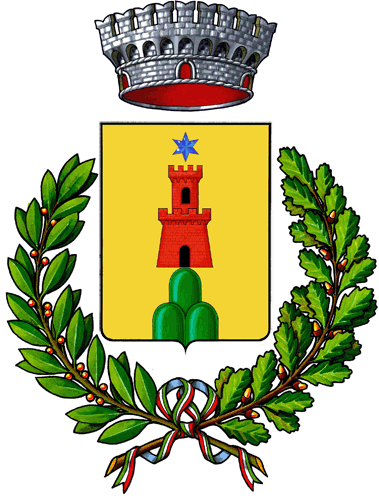 COMUNE DI BELMONTE CASTELLOProvincia di FrosinoneVia Umberto Primo n. 20 – 03040 BELMONTE CASTELLO (FR)C.F.: 91009990606   -   P. IVA: 02100370606   -   Tel.: 0776692202   -   Fax: 0776692394e-mail: belmontecastello@officine.it   -   sito internet: www.comune.belmontecastello.fr.itNominativo del componenteDATA DI NASCITADECORRENZA